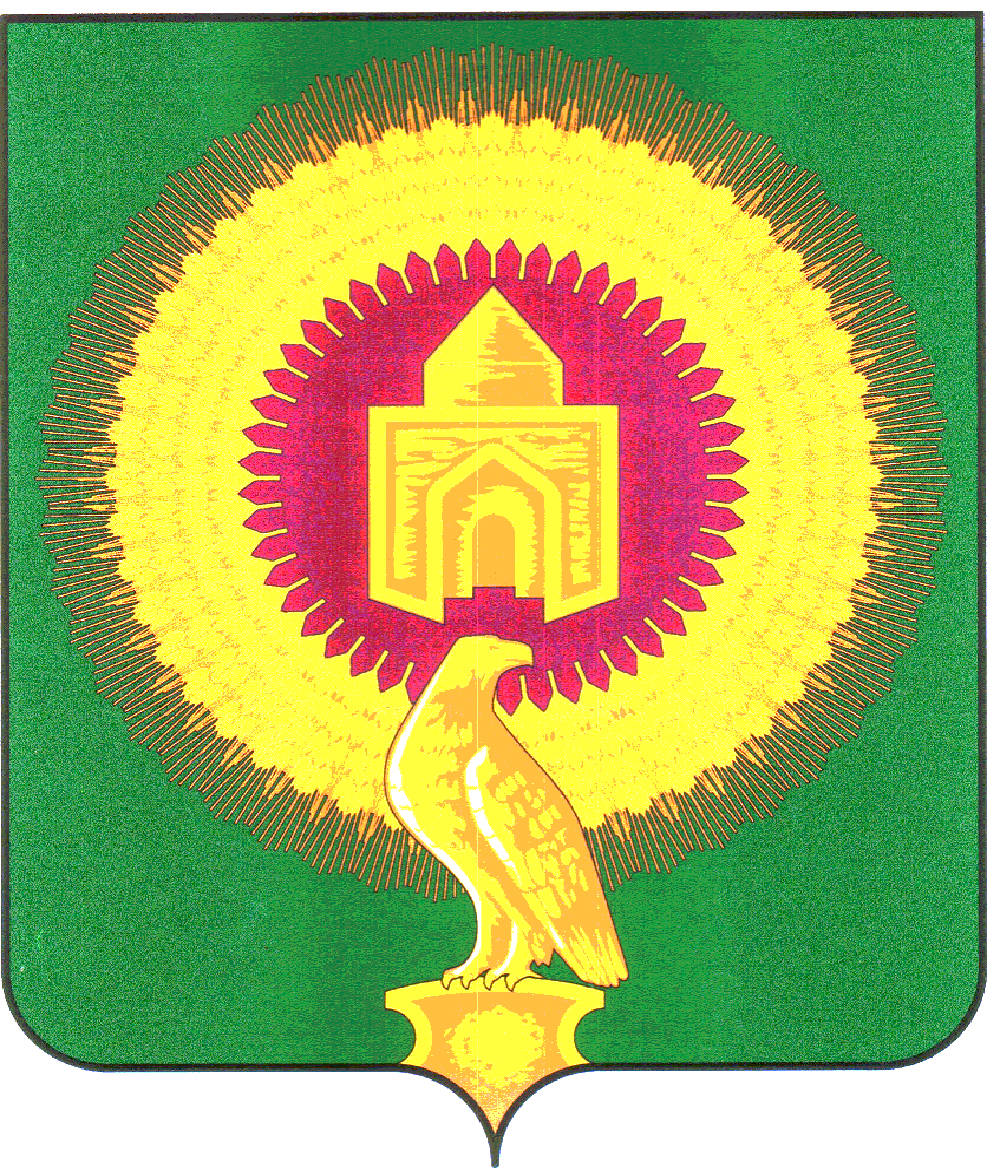 АДМИНИСТРАЦИЯ ВАРНЕНСКОГО МУНИЦИПАЛЬНОГО РАЙОНАЧЕЛЯБИНСКОЙ ОБЛАСТИКомиссия по соблюдению требований к служебному поведению муниципальных служащих Варненского муниципального района Челябинской области и урегулированию конфликта интересов ПРОТОКОЛ № 8с. Варна	             29 августа 2023 г.Состав комиссии:Председательствовал:1. П. – первый заместитель главы Варненского муниципального района Челябинской областиЧлены комиссии:2. К. – председатель Собрания депутатов Варненского муниципального района 3. М. – управляющий делами администрации Варненского муниципального района Челябинской области4. У. – начальник юридического отдела администрации Варненского муниципального района Челябинской области 5. Л. – директор МУДО «Варненская ДШИ», руководитель Общественной приемной Губернатора Челябинской области в Варненском районе 6.  Ч. – председатель Совета ветеранов Варненского районаСекретарь комиссии:7. Т. –главный специалист отдела муниципальной службы и кадров администрации Варненского муниципального района Челябинской областиПриглашенные (без права участия в голосовании): - Е. – начальник отдела общего и коррекционного образования Управления образования администрации Варненского муниципального района;Число членов комиссии, принимающих участие в заседании Комиссии, составляет 7 человек. Число членов комиссии, не замещающих должности муниципальной службы в органе местного самоуправления муниципального образования, составляет 2 человека (не менее 1/4 от общего числа членов Комиссии), из них присутствует на заседании комиссии 2 человека. Кворум для проведения заседания Комиссии (2/3 от общего числа членов Комиссии) имеется.ПОВЕСТКА ДНЯ: Рассмотрение уведомления Е.– начальника отдела общего и коррекционного образования Управления образования администрации Варненского муниципального района Челябинской области, о намерении выполнять иную оплачиваемую работу в МОУ «Гимназии имени Карла Орфа» с. Варна.	По вопросу слушали:1. Т. – секретаря комиссии, которая ознакомила членов комиссии с уведомлением Е. о намерении выполнить иную оплачиваемую работу, а именно по совместительству преподавать в МОУ «Гимназия им. К.Орфа с.Варна» в качестве учителя изобразительного искусства в период с 01 сентября 2023 г. по 31 мая 2024 г.В целях более полного изучения рассматриваемого уведомления представлены следующие документы:-   проект трудового договора  - проект расписания занятий учителя начальных классов по изобразительному искусству Е.Согласно п.9 Порядка уведомления муниципальными служащими Варненского муниципального района Челябинской области представителя нанимателя о намерении выполнять иную оплачиваемую работу, утвержденного постановлением администрации Варненского муниципального района Челябинской области от 03.10.2013 г. № 894, начальник Управления образования администрации Варненского муниципального района с соответствующей резолюцией данное уведомление направил на рассмотрение Комиссии. В соответствии с частью 2 статьи 11 Федерального закона от 2 марта 2007 года №25-ФЗ «О муниципальной службе в Российской Федерации» муниципальный служащий, за исключением муниципального служащего, замещающего должность главы местной администрации по контракту, вправе с предварительным письменным уведомлением представителя нанимателя (работодателя) выполнять иную оплачиваемую работу, если это не повлечет за собой конфликт интересов и если иное не предусмотрено настоящим Федеральным законом.  На основании статьи 14.1 настоящего Федерального закона под конфликтом интересов понимается ситуация, при которой личная заинтересованность (прямая или косвенная) муниципального служащего влияет или может повлиять на объективное исполнение им должностных обязанностей и при которой возникает или может возникнуть противоречие между личной заинтересованностью муниципального служащего и законными интересами граждан, организаций, общества, Российской Федерации, субъекта Российской Федерации, муниципального образования, способное привести к причинению вреда этим законным интересам граждан, организаций, общества, Российской Федерации, субъекта Российской Федерации, муниципального образования. Под личной заинтересованностью муниципального служащего понимается возможность получения муниципальным служащим при исполнении должностных обязанностей доходов (неосновательного обогащения) в денежной либо натуральной форме, доходов в виде материальной выгоды непосредственно для муниципального служащего, членов его семьи или лиц, указанных в пункте 5 части 1 статьи 13 настоящего Федерального закона, а также для граждан или организаций, с которыми муниципальный служащий связан финансовыми или иными обязательствами.   Прошу рассмотреть и принять соответствующее решение.	2. Е., которая пояснила, что расписание занятий предусматривает выполнение работы в рабочие дни (понедельник-пятница), но в нерабочее время: с 12:30 до 14:05, что никак не повлияет на выполнение обязанностей по основному месту работы. Обязанности в качестве педагога не соприкасаются с обязанностями начальника отдела общего и коррекционного образования Управления образования и не приводят к конфликту интересов.	Е.  обязуется при выполнении указанной работы соблюдать требования, предусмотренные статьей 12.1 Федерального закона от 25.12.2008г. № 273-ФЗ «О противодействии коррупции».	3. Выслушав и обсудив вопрос с членами комиссии Ппредложил вынести на голосование вопрос о согласовании выполнения иной оплачиваемой работы начальником отдела общего и коррекционного образования Управления образования администрации Варненского муниципального района Челябинской области Е. в качестве учителя изобразительного искусства в период с 01 сентября 2023 г. по 31 мая 2024 г. в МОУ «Гимназия им. К.Орфа с.Варна». Результаты голосования:  За – 7 человекПротив – 0 человек По результатам голосования вынесено следующее решение.РЕШЕНИЕ: 1. Установить, что иная оплачиваемая работа, выполняемая муниципальным служащим,  не влияет и не может повлиять на объективное исполнение им должностных обязанностей, при котором возникает или может возникнуть противоречие между личной заинтересованностью муниципального служащего и законными интересами граждан, организаций, общества, Российской Федерации,  муниципального образования, способное привести к причинению вреда этим законным интересам граждан, организаций, общества, Российской Федерации, муниципального образования, следовательно, соблюдены требования об урегулировании конфликта интересов.2. Дать Е. согласие на выполнение иной оплачиваемой работы в качестве учителя изобразительного искусства в МОУ «Гимназия им.К.Орфа с.Варна», так как это не повлечет за собой конфликт интересов, предусмотренный статьей 14.1 Федерального закона от 2 марта 2007 года № 25-ФЗ «О муниципальной службе в Российской Федерации», в период с 01 сентября 2023 года по 31 мая 2024 года.3. Обязать Е. в случае изменения графика выполнения иной оплачиваемой работы, а также иных обстоятельств, связанных с выполнением такой работы, уведомить работодателя в соответствии с Порядком уведомления муниципальными служащими Варненского муниципального района Челябинской области о намерении выполнять иную оплачиваемую работу.Подписи:Председатель комиссии 	     	П.       		_______________________               								подписьЧлены комиссии: 			К. 		_______________________                          								подпись              				        					М.	        	_______________________                          								подпись                            У. 		_______________________                          		 						подпись                            Л. 		_______________________                          								подпись                             	Ч. 		_______________________                          								подписьПротокол вела секретарь комиссии Т.  		 __________________подпись